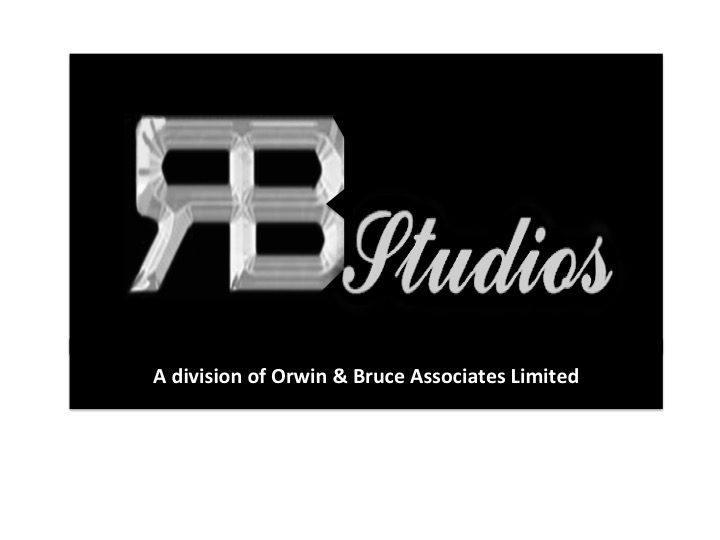 Details of Summer Scheme Student (BLOCK LETTERS PLEASE) Details of Summer Scheme Student Important ContactsFirst nameSurnameDate of BirthGender (Male/Female)Home Telephone NoEmail AddressHome AddressPostcodeDates of scheme:5 – 8 August       12- 16 August     19 – 23 August (delete as appropriate)Emergency Contact(include relationship)Alternative emergency contact(include relationship)Your Doctor’s SurgeryNameAddressTel./Mobile No.Travel Permission (to and from summer school)Travel Permission (to and from summer school)Travel Permission (to and from summer school)Travel Permission (to and from summer school)Note to Parent / Guardians:RB Studios are responsible for the welfare of the student during their Summer Scheme experience. Students are responsible for their own travel to/from the Summer Scheme. If the student is travelling unaccompanied to and from their summer school, please ensure a safe route is planned with them. Note to Parent / Guardians:RB Studios are responsible for the welfare of the student during their Summer Scheme experience. Students are responsible for their own travel to/from the Summer Scheme. If the student is travelling unaccompanied to and from their summer school, please ensure a safe route is planned with them. Note to Parent / Guardians:RB Studios are responsible for the welfare of the student during their Summer Scheme experience. Students are responsible for their own travel to/from the Summer Scheme. If the student is travelling unaccompanied to and from their summer school, please ensure a safe route is planned with them. Note to Parent / Guardians:RB Studios are responsible for the welfare of the student during their Summer Scheme experience. Students are responsible for their own travel to/from the Summer Scheme. If the student is travelling unaccompanied to and from their summer school, please ensure a safe route is planned with them. Photograph PermissionPhotograph PermissionPhotograph PermissionPhotograph PermissionDuring the Summer Scheme there may be times when we need to take your son/daughter/ward’s photograph, both for security/administration and occasionally, for marketing purposes.As the parent/guardian of a summer school student under the age of 18, we therefore require your permission to take photographs for these purposes.Please delete as appropriate*I AGREE* / DO NOT AGREE* to the taking of photographs of my son/daughter/ward with respect to the purposes detailed above.Signed …………………………………………….      Name………………………………………………Relationship to the Student...……………………     Date…………………………………….………….During the Summer Scheme there may be times when we need to take your son/daughter/ward’s photograph, both for security/administration and occasionally, for marketing purposes.As the parent/guardian of a summer school student under the age of 18, we therefore require your permission to take photographs for these purposes.Please delete as appropriate*I AGREE* / DO NOT AGREE* to the taking of photographs of my son/daughter/ward with respect to the purposes detailed above.Signed …………………………………………….      Name………………………………………………Relationship to the Student...……………………     Date…………………………………….………….During the Summer Scheme there may be times when we need to take your son/daughter/ward’s photograph, both for security/administration and occasionally, for marketing purposes.As the parent/guardian of a summer school student under the age of 18, we therefore require your permission to take photographs for these purposes.Please delete as appropriate*I AGREE* / DO NOT AGREE* to the taking of photographs of my son/daughter/ward with respect to the purposes detailed above.Signed …………………………………………….      Name………………………………………………Relationship to the Student...……………………     Date…………………………………….………….During the Summer Scheme there may be times when we need to take your son/daughter/ward’s photograph, both for security/administration and occasionally, for marketing purposes.As the parent/guardian of a summer school student under the age of 18, we therefore require your permission to take photographs for these purposes.Please delete as appropriate*I AGREE* / DO NOT AGREE* to the taking of photographs of my son/daughter/ward with respect to the purposes detailed above.Signed …………………………………………….      Name………………………………………………Relationship to the Student...……………………     Date…………………………………….………….Medical Information Please provide details below of any medical or health information that RB Studios would need to be aware of. Thank you.Medical Information Please provide details below of any medical or health information that RB Studios would need to be aware of. Thank you.Medical Information Please provide details below of any medical or health information that RB Studios would need to be aware of. Thank you.Medical Information Please provide details below of any medical or health information that RB Studios would need to be aware of. Thank you.Please pay £120 (7 days before the placement date) to JBG BC: Sort code: 20 08 44  Account no: 83917258 Ref: Student name                                                                 Thank youPlease pay £120 (7 days before the placement date) to JBG BC: Sort code: 20 08 44  Account no: 83917258 Ref: Student name                                                                 Thank youPlease pay £120 (7 days before the placement date) to JBG BC: Sort code: 20 08 44  Account no: 83917258 Ref: Student name                                                                 Thank youPlease pay £120 (7 days before the placement date) to JBG BC: Sort code: 20 08 44  Account no: 83917258 Ref: Student name                                                                 Thank you